Pospeševalnik za modro rast GALATEA podpira 42 inovativnih malih in srednjih podjetijPospeševalnik za modro rast GALATEA, katerega cilj je podpreti inovativne projekte in razviti medsektorske in čezmejne vrednostne verige, podpira 42 inovativnih malih in srednjih podjetij. Razpis za podjetja, ki bi želela dobiti svetovalne storitve pospeševalnika, je odprt še do 30. septembra.Več:Spletna stran GALATEAinRazpisPovabilo za pridružitev forumu civilne družbe in skupnemu forumu za industrijsko sodelovanjeEvropski organ za pripravljenost in odzivanje na izredne zdravstvene razmere (HERA) vabi predstavnike civilne družbe in industrije, da se pridružijo forumu civilne družbe in skupnemu forumu za industrijsko sodelovanje. Več:VabiloVzpostavljen je premoženjski sklad InvestEU Blue EconomyEvropska komisija in Evropska investicijska banka sta vzpostavili premoženjski sklad InvestEU Blue Economy, ki naj bi mobiliziral dodatnih 500 milijonov evrov sredstev EU za podporo pomorskemu gospodarstvu. Razpisi bodo objavljeni kmalu na strani Evropskega investicijskega sklada.  Več:Sporočilo o vzpostavitvi skladaRazpis za izvedbo storitev  za izboljšanje uporabe zdravstvenih podatkov v EUDo 13. maja je odprt razpis Evropske komisije za zbiranje predlogov za izvedbo storitev za izboljšanje uporabe zdravstvenih podatkov v EU. Več:RazpisOdprt je razpis za prve ekološke nagrade EUDo 8. junija je odprt razpis za prve ekološke nagrade EU. Izbranih bo osem nagrad v sedmih kategorijah: najboljši ekološki kmetovalec in kmetovalka, najboljša ekološka regija, najboljše ekološko mesto, najboljša ekoregija, najboljše ekološko malo in srednje podjetje, najboljši trgovec z ekološko hrano na drobno in najboljša ekološka restavracija. Več:Spletna stran z informacijami o nagradahObjavljeno je poročilo o izvrševanju in ureditvi poročanja podjetij za leto 2021Evropski organ za vrednostne papirje in trge (ESMA) je objavil poročilo o izvrševanju in ureditvi poročanja podjetij za leto 2021.Več:PoročiloRazpis za zbiranje predlogov za razvoj metod omamljanja prašičevDo 31. maja je odprt razpis za zbiranje predlogov za razvoj metod omamljanja prašičev, ki niso averzivne. Razpis je del pripravljalnega ukrepa, ki ga je Evropski parlament začel izvajati leta 2021, da bi zbral informacije o učinkih živalim prijaznih alternativ. Več:RazpisNovo industrijsko združenje za povečanje ponudbe alternativnih goriv v prometuZ delom je začelo novo industrijsko združenje za povečanje ponudbe alternativnih goriv v prometu. Njegov cilj je hitro povečati ponudbo obnovljivih in nizkoogljičnih goriv za letalski in vodni promet. Zavezništvo je objavilo tudi javni poziv za včlanitev, v katerem poziva industrijo, javne organe, civilno družbo in vse druge udeležence, da se mu pridružijo.Več:Spletna stran z informacijami o združenjuSklepi o vlogi kmetijstva in gozdarstva v boju proti podnebnim spremembamDržave članice EU so v okviru Sveta EU sprejele sklepe o nizkoogljičnem kmetijstvu, ki poudarjajo spodbujanje kmetijskih praks, ki prispevajo k zajemanju ogljika iz ozračja, in v trajnostno vezavo ogljika v tla ali biomaso. Med temi praksami so lahko zasajanje živih mej in dreves, vzgoja stročnic, uporaba vmesnih posevkov in pokrovnih posevkov, ohranjevalno kmetijstvo, ohranjanje šotišč, na gozdarskem področju pa pogozdovanje in ponovno pogozdovanje.Več:SklepiinSporočilo Evropske komisije Trajnostni ogljikovi krogiJavno posvetovanje o energijski učinkovitosti sesalnikovEvropska komisija prek javnega posvetovanja do 30. junija zbira mnenja in predloge o okoljsko primerni zasnovi za sesalnike oziroma minimalnih zahtevah za energijsko učinkovitost sesalnikov.Več:Posvetovanje 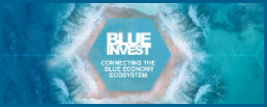 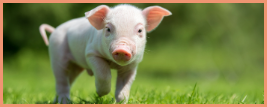 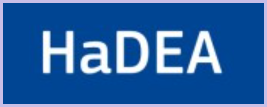 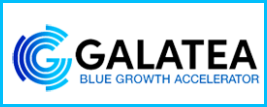 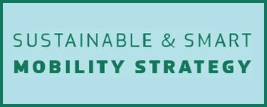 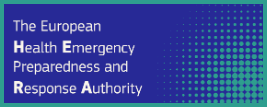 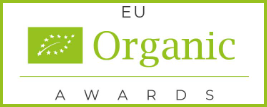 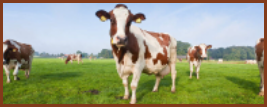 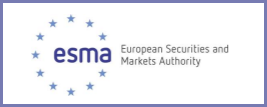 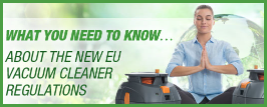 